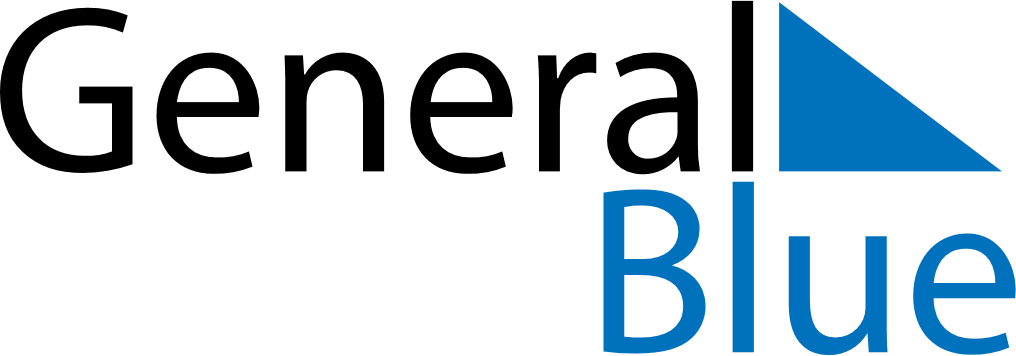 July 2030July 2030July 2030July 2030ArmeniaArmeniaArmeniaSundayMondayTuesdayWednesdayThursdayFridayFridaySaturday1234556Constitution DayConstitution Day78910111212131415161718191920212223242526262728293031